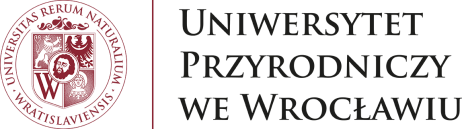 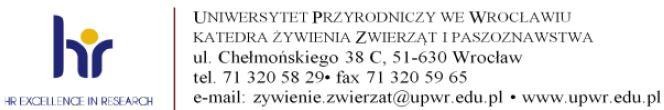 KARTA ZLECONYCH ANALIZ CHEMICZNYCHZLECANE ANALIZYProszę zaznaczyć znakiem x przy wybranych analizach.Magazynowanie próby po ukończeniu analiz zleconych – proszę zaznaczyć znakiem x przy wybranej opcjiPodpis osoby zlecającej: .......................................................Dane formalne rozliczenia wewnętrznegoPodpis Kierownika Jednostki: .....................................................Imię i nazwisko zlecającegoData przekazania prób do laboratoriumLiczba i rodzaj próbPrzygotowanie próbyPrzygotowanie próbySkładniki mineralne - makroelementySkładniki mineralne - makroelementyHomogenizacjaWapńWspółczynnik podsuszenia FosforWspółczynnik liofilizacjiSódWspółczynnik liofilizacji (mięso, tkanki) PotasAnalizy podstawoweAnalizy podstawoweMagnezSucha masaChlorkiPopiół surowyTlenek chromuBiałko ogólneAnalizy rozszerzoneAnalizy rozszerzoneWłókno suroweCukry redukująceTłuszcz surowyCukry ogólneTłuszcz + hydroliza Energia bruttoFrakcje włóknaFrakcje włóknaPopiół rozpuszczalny w HCl NDFNPNADFBiałko właściwe ADLAzotCeluloza, hemiceluloza i lignina Profil aminokwasowyProfil aminokwasowySkładniki mineralne- mikroelementySkładniki mineralne- mikroelementyAminokwasy kwaśneMiedźAminokwasy siarkoweManganTryptofanŻelazoInneInneCynkSelenBrak6 miesięcy12 miesięcyInneAdres e-mail odbiorcy wynikówJednostka zlecającaKod Jednostki zlecającej